Exercícios para estimular o cérebroVocê já sabe que praticar atividades físicas é importante para manter uma boa saúde, mas e o cérebro? Este órgão também pode ser exercitado para melhorar seu desempenho e o melhor: você pode fazer isso em casa, no seu dia-a-dia com atividades chamadas de neuróbicas.O cérebro é um musculo e ele deve ser estimulado para que os neurônios façam suas conexões. Estes exercícios são importantes para o desenvolvimento cerebral e ativação da memória. Pode ser feito por todos da família. Objetivos:Estimulo cerebral Ativação da memoriaAuxilio no processo de aprendizagem.Sugestões de exercícios:Tentar mudar o caminho que você vai pra algum lugar estimulando o cérebro a buscar novos estímulos este exercício pode ser feito inclusive dentro de casa.Tentar usar a mão contraria mudar a mão exercício simples nas atividades do dia a dia como pegar objetos ou até mesmo escovar os dentes ativando o lado motor do cérebro.Tomar banho com os olhos fechados ou apagar a luz do banheiro estimulando as percepções corporais cortando o estimulo visual.Recebeu o troco de moedas coloque no bolso, tente adivinhar os valores de cada moeda pelo tato. As moedas têm diferentes relevos e a palma da mão é uma das regiões do corpo com maior numero de sensores de tato, pressão e temperatura.Coloque tocar uma música em que você gosta e foque em apenas um instrumento exemplo: Bateria, baixo ou instrumentos de sopro.Meditar é importantíssimo para acalmar a mente.Respire concentrar-se na respiração acalma ansiedade e a menteAtividade 2 Exercício de respiração, esta atividade será enviada através de vídeo.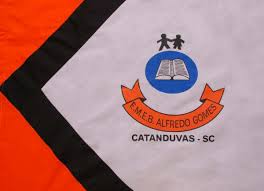 ESCOLA MUNICIPAL DE EDUCAÇÃO BÁSICA ALFREDO GOMES.DIRETORA: IVÂNIA NORA.ASSESSORA PEDAGÓGICA: SIMONE ANDRÉA CARL.ASSESSORA TÉCNICA ADM.: TANIA N. DE ÁVILA.PROFESSOR: Wlademir José Maciel VieiraDISCIPLINA: Arte,  teatro e dançaCATANDUVAS – SCANO 2020  - TURMA 